КРАТКИЙ ОБЗОР ВТОРИЧНОГО РЫНКА ЖИЛОЙ НЕДВИЖИМОСТИ Г. НОВЫЙ УРЕНГОЙ ЗА НОЯБРЬ 2018Г.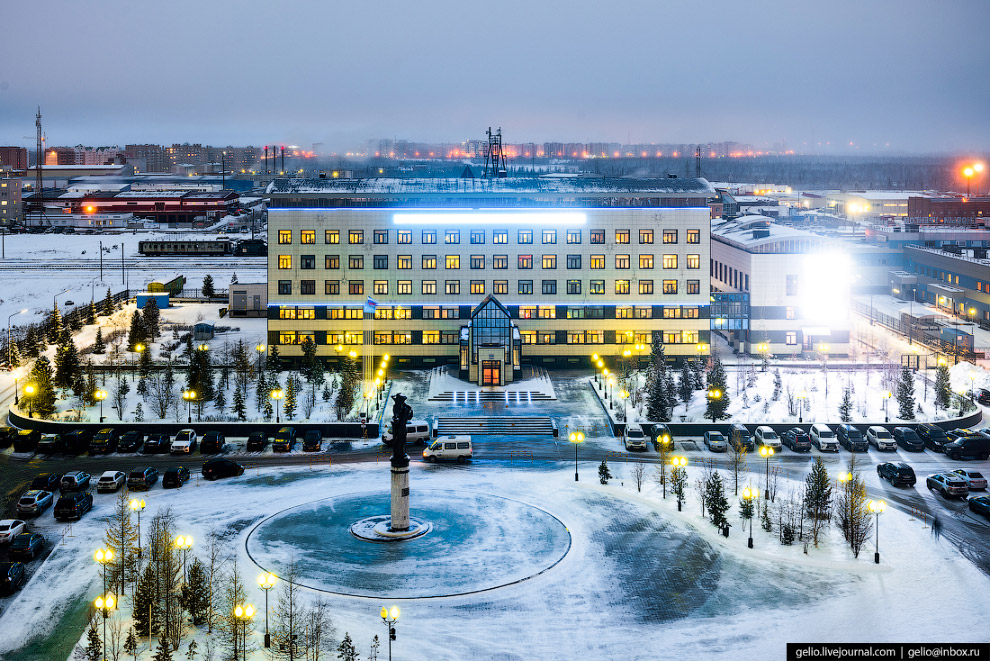 ОСНОВНЫЕ ВЫВОДЫ768 квартир предложено на вторичном рынке жилой недвижимости города Новый Уренгой;Наибольшее количество предложений в Южной части города (54,8% от общего объема предложения);Удельная цена в ноябре 2018 г. составила 93 329 руб./кв. м. (на 1,2% выше октября 2018 г.);Большая часть предложений – объекты в панельном исполнении (70% всего предложения).Анализ предложения на вторичном рынке г. Новый Уренгой за ноябрь 2018 г.Всего на вторичном рынке недвижимости представлено 768 квартир (за исключением квартир за чертой города и других типов: пансионатов, общежитий, коммунальных квартир, а также малоэтажного строительства), из которых 38,8% - предложения трехкомнатных квартир, на 2 месте в городе занимают двухкомнатные квартиры (32,6%), далее идут однокомнатные квартиры – 27,2% и многокомнатные квартиры (1,4%). Рис. 1.1. Структура предложения по количеству комнатНа территории Южной части города размещено больше квартир для продажи (54,8% предложения). На Северную часть города приходится 45,2% предложения. Рис. 1.2. Структура предложения по районамАнализ ценовой ситуации на вторичном рынке г. Новый Уренгой за ноябрь 2018 г.Удельная цена квадратного метра на вторичном рынке жилой недвижимости составила 93 329 руб., что выше предыдущего месяца (+1,2%), в сравнении с аналогичным периодом прошлого года цена прибавила 5,5% (+4 838 руб.).Рис. 2.1. Удельная цена предложенияВ городе наибольшая стоимость квадратного метра уверенно закрепилась за 1-комнатными квартирами (100 388 руб./кв. м.). Цена метра 2-комнатных квартир 95 111 руб. (-0,2% к предыдущему месяцу), многокомнатные подросли в цене – 94 439 руб./кв.м., трехкомнатные квартиры – 89 165 руб./кв. м. (+1,4%).Рис. 2.2. Удельная цена предложения по количеству комнатТрадиционно удельная цена в Северной части города выше – 94 716 руб./кв.м. (+1,3%), в Южной части стоимость метра достигла 92 219 руб./кв.м. (+1,3%).Рис. 2.3. Удельная цена предложения по районамПриложение 1. Числовая пространственно-параметрическая модель вторичного рынка г. Новый Уренгой за сентябрь 2018 г.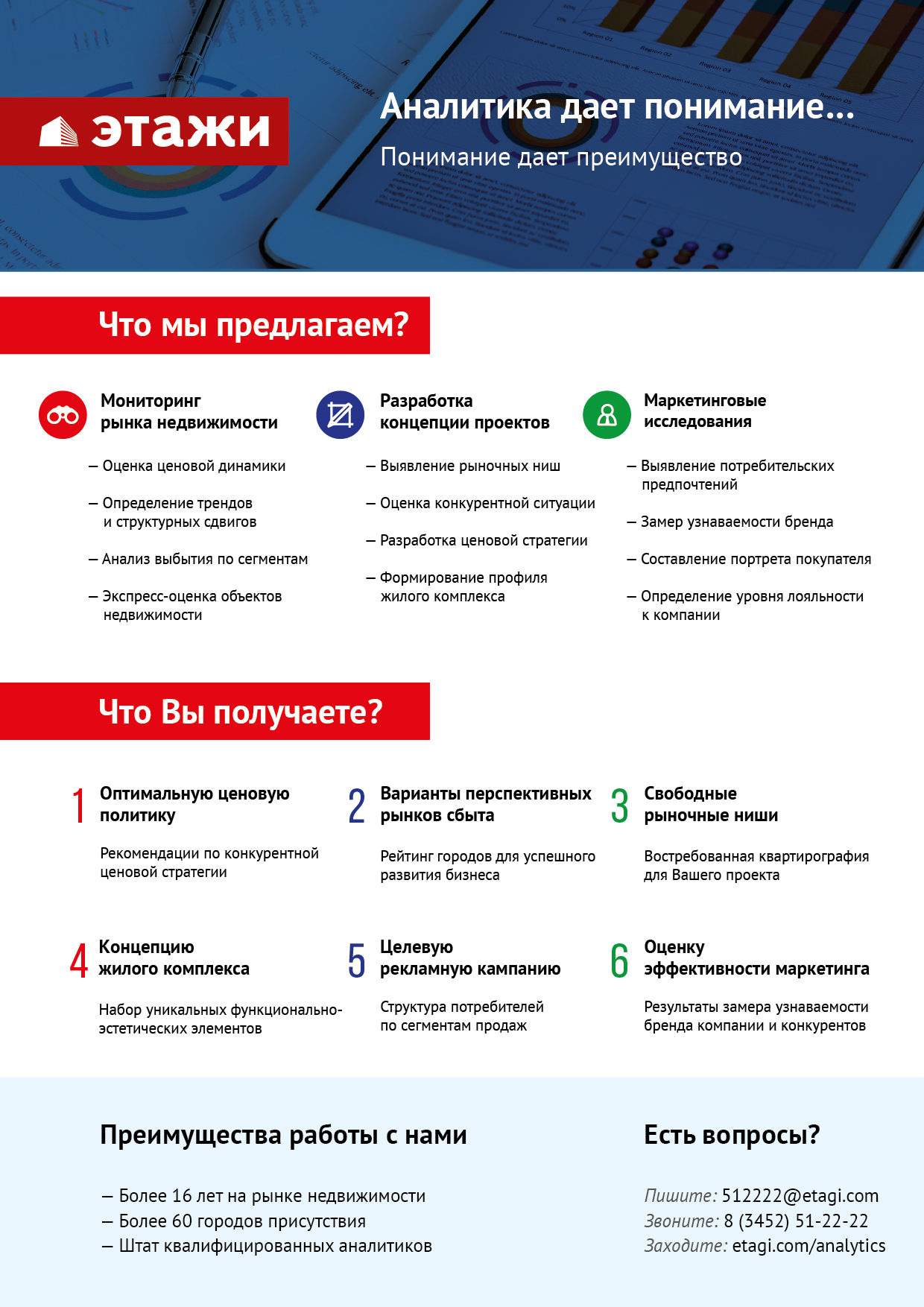 Номер столбцаПоказатель1Объем выборки, шт.2Средняя цена, тыс. руб.3СКО, тыс. руб.4Погрешность, тыс. руб.5Погрешность, %6Минимум, тыс. руб.7Максимум, тыс. руб.8Медиана, тыс. руб.9Средняя площадь, кв. м10СКО, кв. м11Погрешность, кв. м12Погрешность, %13Минимум, кв. м14Максимум, кв. м15Медиана, кв. м16Удельная цена, руб./кв. м17СКО, руб./кв. м18Погрешность, руб./кв. м19Погрешность, %20Минимум, руб./кв. м21Максимум, руб./кв. мКол-во комн.Тип домостроения123456789101112131415161718192021ВсеВсе768524687815039581086102,07270000021500000520000056,2215,581,132,0030,00175,0058,0093329121791170,1362121166667ВсеКирпичное615963361293973375903612,73325000021500000520000060,1225,086,4710,7731,00175,0054,4099186170205620,5772682142857ВсеМонолитное68544992615238733723416,83310000012000000543500056,0016,484,037,1931,70112,5057,2097312120343900,4073434133871ВсеПанельное533519693612850201114252,14270000013000000520000055,8914,481,262,2530,80145,0058,3092987113801310,1462121136364ВсеБлочное106495542511457202236224,51310000010000000510000052,8112,522,444,6330,0077,0057,5593843126253380,36738461666671-комн.Все2093847952602277835212,1727000007500000373000038,335,740,802,0830,0062,0037,50100388134353000,30739131428571-комн.Кирпичное20430775097173344586210,3532500007500000400000042,798,683,989,3131,0062,0039,40100684170205620,56796961428571-комн.Монолитное2442545837493073124837,3431000005600000422500042,678,303,468,1131,7062,0038,6099707120343900,39861161285711-комн.Панельное1283707359386142685291,8527000004880000366100036,873,430,611,6530,8051,9037,00100553113801310,13739131284211-комн.Блочное3738220276434882144965,6131000006000000365000038,165,791,935,0630,0053,4038,00100152126253380,34823531305712-комн.Все25053532409344821184412,21335000010500000520000056,288,091,031,8233,6092,6056,6595111109351840,19722691338712-комн.Кирпичное31573580614168605173649,02335000010500000530000057,9310,563,866,6633,6080,0056,0099009170205620,57808821312502-комн.Монолитное3757725689148353049455,2847000009000000550000059,119,273,095,2345,4092,6059,0097666120343900,40734341338712-комн.Панельное13451483968339341446222,8138000008800000500000054,497,441,292,3741,0080,0055,4594485113801310,14722691142862-комн.Блочное4853547926175931801703,3642000007500000541500058,065,721,672,8742,0076,7058,1092231126253380,37761191142093-комн.Все298596030211920971383452,32410000014000000570000066,859,011,051,5651,20110,0065,4089165123261750,20621211666673-комн.Панельное263585604610058621242852,12410000012000000560000065,907,620,941,4353,00110,0065,3088857113801310,15621211363643-комн.Блочное21603952411209625013098,30475000010000000590000066,604,722,113,1759,0077,0066,5090684126253380,3773846166667